Nombre del alumno______________________________    Fecha________________¿Por qué quieres ESO? La escritura persuasiva argumenta y da razones para convencer a alguien de hacer algo o de que esté de acuerdo contigo. Tú expones tu postura, pero también piensas en el punto de vista de la otra persona. Trabaja con un compañero de la familia. ¿Quién trabaja contigo?____________Digamos que un zoológico local cierra y regala los animales.¿Cuál te gustaría tener como mascota? 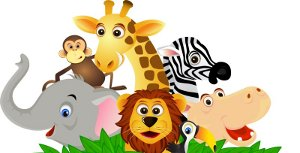 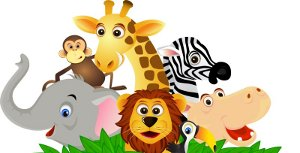 _________________________________________________Digamos que a tu compañero de la familia no le gusta esta idea.¿Qué dos razones podría tener tu compañero de la familia para oponerse?	_______________________________________________________________________________________________________________________________Haz un dibujo de ti y de tu nueva mascota del zoológico para mostrar cómo la cuidarías.    Escribe un párrafo persuasivo para convencer a tu compañero de la familia de que te deje tener el animal del zoológico como mascota. Da tres buenas razones para persuadir a tu compañero de la familia de que diga "Sí". Ponle un buen título a tu párrafo.Tu título:  ___________________________Realmente me gustaría tener ____________________________________ Hay tres razones por las que quiero este animal del zoológico.  _________________________________________________________  _________________________________________________________  _________________________________________________________ Esta es una buena idea porque ___________________________________ __________________________________________________________ Lee tu párrafo a tu compañero de la familia.Hablen sobre qué pasaría si esta fuera una situación real. Todos los argumentos tienen dos caras. Con tu compañero de la familia, escribe un acuerdo que ambos acepten.  __________________________________________________________ Estimado padre o madre: Por favor, cuéntenos sus impresiones sobre el trabajo de su hijo en esta actividad.  Escriba SÍ o NO en cada oración.______   1.  Mi hijo entendió la tarea domiciliaria y la pudo completar.______   2.  Mi hijo y yo disfrutamos esta actividad.______   3.  Esta tarea me ayudó a saber lo que mi hijo está aprendiendo en clase.Comentario ______________________________________________________________________Firma del padre o la madre __________________________________________________________Marshall, J. M., Izzo, A., Schimmel, I., Epstein, J. L., Greenfeld, M. (2016). Teachers Involve Parents in Schoolwork (TIPS) Interactive Homework, Literacy K-3.  Colorado Series. Baltimore: Centro de Asociaciones Escolares, Familiares y Comunitarias, Universidad Johns Hopkins.